Comité Intergubernamental sobre Propiedad Intelectual y Recursos Genéticos, Conocimientos Tradicionales y FolcloreVigésima séptima sesiónGinebra, 24 de marzo a 4 de abril de 2014PROYECTO DE ORDEN DEL DÍApreparado por la SecretaríaApertura de la sesiónAprobación del orden del díaVéanse el presente documento y los documentos WIPO/GRTKF/IC/27/INF/2 Rev. 2 y WIPO/GRTKF/IC/27/INF/3 Rev.Aprobación del informe de la vigésima sexta sesiónVéase el documento WIPO/GRTKF/IC/26/8 Prov.2.Acreditación de determinadas organizacionesVéase el documento WIPO/GRTKF/IC/27/2.Participación de las comunidades indígenas y localesInforme actualizado sobre el funcionamiento del Fondo de Contribuciones VoluntariasVéanse los documentos WIPO/GRTKF/IC/27/3, WIPO/GRTKF/IC/27/INF/4 y WIPO/GRTKF/IC/27/INF/6.Nombramiento de la Junta Asesora del Fondo de Contribuciones VoluntariasVéase el documento WIPO/GRTKF/IC/27/3.Nota informativa para la mesa redonda de las comunidades indígenas y locales Véase el documento WIPO/GRTKF/IC/27/INF/5.Conocimientos tradicionalesLa protección de los conocimientos tradicionales:  proyecto de artículosVéase el documento WIPO/GRTKF/IC/27/4.Recomendación conjunta sobre los recursos genéticos y los conocimientos tradicionales asociadosVéase el documento WIPO/GRTKF/IC/27/6.Recomendación conjunta sobre el uso de bases de datos para la protección preventiva de los recursos genéticos y los conocimientos tradicionales asociados a los recursos genéticosVéase el documento WIPO/GRTKF/IC/27/7.Propuesta de mandato del estudio por la Secretaría de la OMPI sobre medidas para evitar la concesión errónea de patentes y fomentar el cumplimiento de los regímenes vigentes de acceso y participación en los beneficiosVéase el documento WIPO/GRTKF/IC/27/8.Glosario de los términos más importantes en relación con la propiedad intelectual y los recursos genéticos, los conocimientos tradicionales y las expresiones culturales tradicionalesVéase el documento WIPO/GRTKF/IC/27/INF/7.Recursos disponibles en las páginas del sitio web de la OMPI dedicadas a los conocimientos tradicionales, expresiones culturales tradicionales y recursos genéticosVéase el documento WIPO/GRTKF/IC/27/INF/8.Informe del Taller de expertos de las comunidades indígenas y locales sobre propiedad intelectual y recursos genéticos, conocimientos tradicionales y expresiones culturales tradicionalesVéase el documento WIPO/GRTKF/IC/27/INF/9.Conocimientos tradicionales y expresiones culturales tradicionales:  algunas propuestas de cuestiones transversalesVéase el documento WIPO/GRTKF/IC/27/INF/10.Expresiones culturales tradicionalesLa protección de las expresiones culturales tradicionales:  proyecto de artículosVéase el documento WIPO/GRTKF/IC/27/5. Glosario de los términos más importantes en relación con la propiedad intelectual y los recursos genéticos, los conocimientos tradicionales y las expresiones culturales tradicionalesVéase el documento WIPO/GRTKF/IC/27/INF/7.Recursos disponibles en las páginas del sitio web de la OMPI dedicadas a los conocimientos tradicionales, expresiones culturales tradicionales y recursos genéticosVéase el documento WIPO/GRTKF/IC/27/INF/8.Informe del Taller de expertos de las comunidades indígenas y locales sobre propiedad intelectual y recursos genéticos, conocimientos tradicionales y expresiones culturales tradicionalesVéase el documento WIPO/GRTKF/IC/27/INF/9.Conocimientos tradicionales y expresiones culturales tradicionales:  algunas propuestas de cuestiones transversalesVéase el documento WIPO/GRTKF/IC/27/INF/10.Otros asuntosClausura de la sesión[Fin del documento]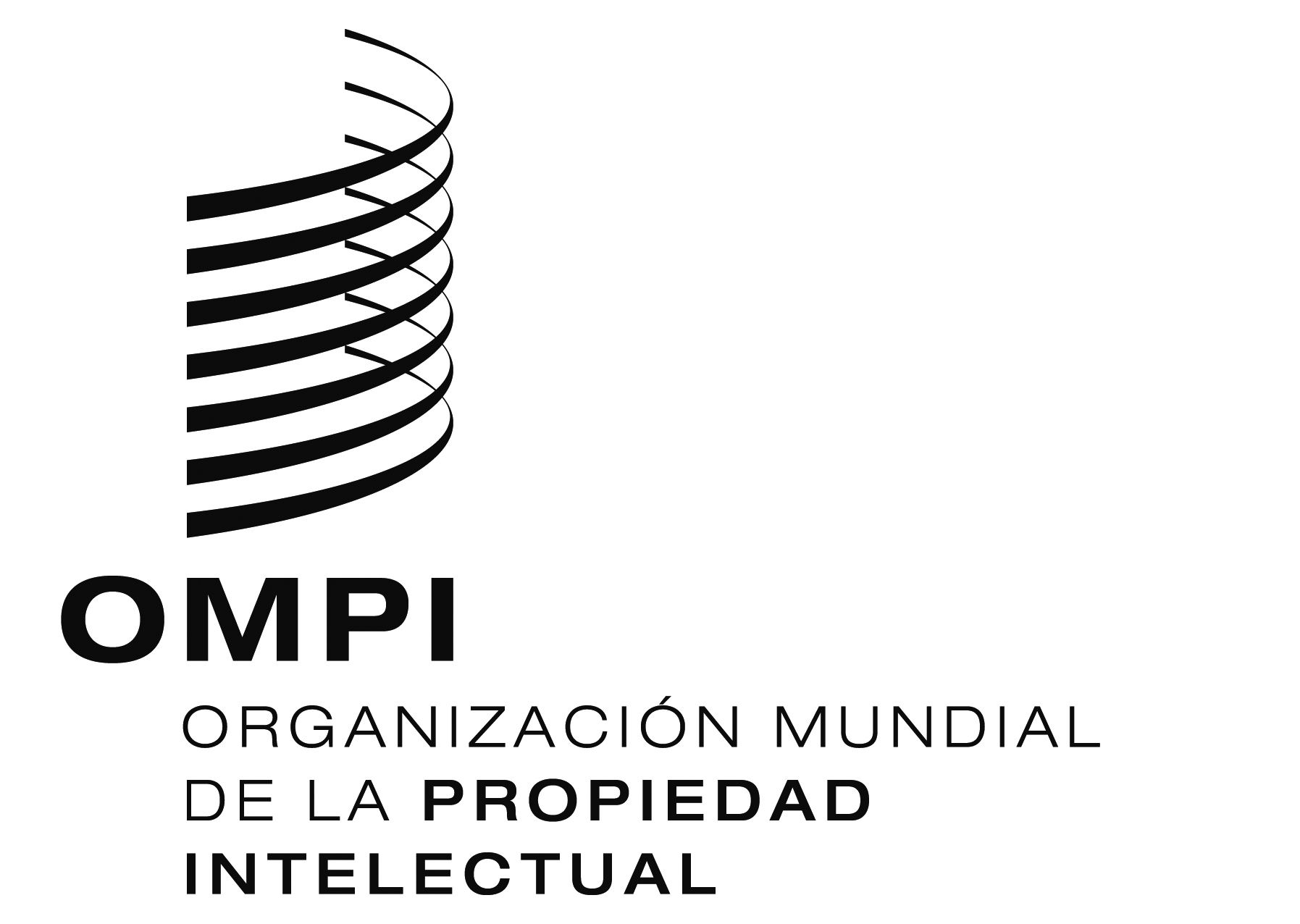 SWIPO/GRTKF/IC/27/1 PROV. 3  WIPO/GRTKF/IC/27/1 PROV. 3  WIPO/GRTKF/IC/27/1 PROV. 3  ORIGINAL:  inglésORIGINAL:  inglésORIGINAL:  inglésfecha:  21 de marzo de 2014fecha:  21 de marzo de 2014fecha:  21 de marzo de 2014